 ЖД тур: "В гости к Дедушке Морозу в Великий Устюг из Перми"
на 1 день 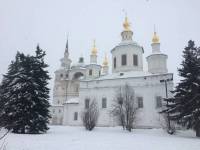 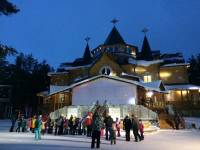 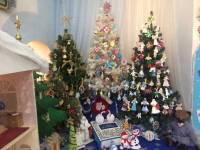 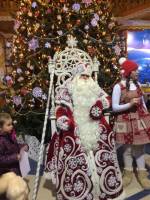 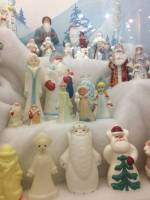 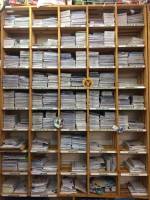 Преимущества тура: 1. Встреча и проводы на вокзале г. Котлас Южный.2. Трансфер в Великом Устюге от вокзала и обратно на автобусе.3. Места в поезде известны при бронировании тура, возможность выбора. Билеты для тура заранее забронированы, удобные и вся группа вместе.4. 4 экскурсии:-обзорная экскурсия по Великому Устюгу
-экскурсия в Дом Моды Деда Мороза
-танцевально-игровая программа с персонажами из сказки Деда Мороза
-Вотчина Дедушки Мороза5. Сладкий подарок+верительная грамота в дорогу.6. В стоимость входит: -транспортное обслуживание, трансфер
-ЖД билеты
-питание: завтрак, обед, ужин
-экскурсии.Скачать программу:в WORDСкачать памятку:в WORDДата тура:2 января – 4 января 2023 г.
5 января – 7 января 2023 г.Продолжительность:2 ночи / 1 деньОписание:Кто-то особенно ждет зиму только для того, чтобы увидеть Деда Мороза и побывать у него в гостях!
Это можно сделать в нашем туре, да еще и с комфортом.
Вы посетите главные достопримечательности родины Деда Мороза, а также интересные мастер классы!Программа тура:1 день:Отправление туристического поезда «В гости к Дедушке Морозу» из Перми (ориентировочно в 10.00-12.00*).2 день:Прибытие турпоезда  в Котлас Южный. Рассадка по автобусам.
Переезд в Великий Устюг.
Завтрак.
Знакомство с исторической частью города. Вам представится прекрасная возможность увидеть уникальные памятники севернорусского зодчества XVII – XIX веков (Соборное Дворище; собор Прокопия Праведного, построенный в честь известного устюжского святого; архитектурный комплекс Михайло-Архангельского и Спасо-Преображенского монастырей). Вы прогуляетесь по набережной реки Сухоны, откуда открывается особенно живописный вид как на город, так и на противоположный берег реки, где расположена древняя Дымковская слобода. Плывут над заснеженными просторами Сухоны многопалубные сказочные корабли-храмы, а ветер надувает их паруса…
Танцевально-игровая программа. Прямо с порога гости погружаются в атмосферу добра, теплоты и настоящей сказки. Вас ждут удивительные, незабываемые встречи с героями, множество сюрпризов и перевоплощений от необыкновенных персонажей сказки Деда Мороза.
Экскурсия в Дом Моды Деда Мороза. Только здесь вы сможете увидеть таинство создания нарядов для Деда Мороза и его свиты, принять участие в волшебном дефиле, изготовить сказочный сувенир своими руками, посетить выставку «Времена года», приобрести эксклюзивный сувенир от зимнего волшебника.
Свободное время (катание с русских горок, посещение сувенирных магазинов)
Обед.
Переезд на Вотчину деда Мороза.
Посещение Вотчины Деда Мороза.
Программа в Вотчине начинается со встречи сказочным персонажем у ворот, а дальше ветер волшебства подхватит вас и закружит на «Тропе Сказок», по которой вы совершите поучительное и веселое путешествие, знакомясь с жителями сказочного леса – симпатичными, дружелюбными созданиями. Они сразу дадут вам понять: вы прибыли в царство сказки и детских грез, в настоящий сказочный мир игр и развлечений, развивающих воображение и дающих пищу для пытливого ума.
 А главное, о чем вам шепчет ветер, вас ждет в тереме Деда Мороза. Поднимайтесь на его тесовое крыльцо, входите  в узорчатые двери! Здесь вам подскажут, как не заблудиться в Вотчине, вы увидите ее уменьшенную копию – сказочный макет, запомните имена и обличье тех ее обитателей, которых вы могли встретить на «Тропе Сказок», а может и проглядели. Теперь уж точно знать будете, кто в сказке живет, а кто праздничные караваи печет, чтоб дорогих гостей потчевать. В обсерватории Деда Мороза вы посмотрите в волшебный телескоп. Видит в него Дед Мороз меж звезд пути-дороги, по которым его помощники подарки да письма детям доставляют, по которым несется и санный поезд его друга Санта Клауса. Пригласят вас и в кабинет волшебника, и в его библиотеку, и даже в опочивальню позволят заглянуть, и в светелке волшебных предметов многому подивиться.
А вот и сам российский Дед Мороз вас гостеприимно встречает! На память можно сделать фотографию с Дедушкой (за доп. плату на месте, на заезды в январе возможно только групповое фото).
Этот увлекательный для взрослых и детей маршрут по Вотчине включает посещение  игровой развлекательной программы.
Вручение подарков и грамот сказочными персонажами
Свободное время для самостоятельных прогулок
Переезд в город
Ужин.
Возвращение в Котлас. Отправление в Пермь.3 день:Прибытие в Пермь.Проживание:Нет.В стоимость входит:Взрослый (с 18 лет), Школьник (6-17 лет), Детский (3-5 лет) включено: 3-разовое питание (завтрак, обед, ужин), экскурсии по программе, входные билеты, транспортное обслуживание, услуги гида-экскурсовода, подарок + верительная грамота.Детский (0-2 года) включено: транспортное обслуживание, услуги гида-экскурсовода, подарок + верительная грамота. Питание не включено.В экскурсионную программу в Вотчине Деда Мороза входит: входной билет, путешествие по тропе сказок, экскурсия по дому Деда Мороза, игровая развлекательная программа, вручение подарков и грамот сказочными персонажами, почтовое отделение в Вотчине.В экскурсионную программу в городе входит: Знакомство с исторической частью города, танцевально-игровая программа, Дом Моды Деда Мороза.Обязательно оплачивается в офисе ЖД билет:ЖД билеты Пермь-Котлас-Пермь (цена нетто):

Плацкарт:
Взрослый - 11 310 руб. (без питания)
Взрослый - 13 110 руб. (с питанием: туда: обед, ужин; обратно: завтрак, обед)
Школьник 10-17 лет - 13 110 руб. (с питанием)
Дети 5-9 лет - 13 110 руб. руб. (с питанием)
Дети 0-4 года - бесплатно (без питания и места в поезде)* Если ребенку 0-4 года нужно место в поезде, то смотрим стоимость ребенка 5-9 лет.Купе:
Взрослый - 14 310 руб. (без питания)
Взрослый - 16 110 руб. (с питанием: туда: обед, ужин; обратно: завтрак, обед)
Школьник 10-17 лет  - 16 110 руб. (с питанием)
Дети 5-9 лет - 16 110 руб. (с питанием)
Дети 0-4 года - бесплатно (без питания и места в поезде)* Если ребенку 0-4 года нужно место в поезде, то смотрим стоимость ребенка 5-9 лет.* Школьная цена действует только при предоставлении школьных справок.

В стоимость ЖД проезда включено: проезд на специализированном туристском поезде (сбор за резервирование мест, ж.д. тариф, страховой сбор), постельное белье, медицинское сопровождение в поезде, сопровождение сотрудником компании (старший сопровождающий по составу), сопровождение полицией, питание в поезде (у взрослых согласно выбранному тарифу).Дополнительно обязательно оплачивается в ходе тура:--Дополнительно по желанию оплачивается:Билеты на аттракционы (цены прошлого года, возможны изменения):катание на тюбингах с больших ледяных горок (200 руб./чел за 1 катание),
катание на снегоходах,
катание на печке (200 руб./чел за 1 катание),
катания в упряжке с оленями, собаками (350 руб./чел 1 круг),
прохождение полосы препятствий в веревочном парке (350-500 руб./чел),
в ледник (200 руб./чел),
сувениры, доп. питание.Комментарий агента:*Время отправления и прибытия турпоезда указано ориентировочно. О возможных изменениях в расписании движения поезда будет объявлено дополнительно.

!ВНИМАНИЕ! Возможно изменение порядка проведения экскурсий, замена музеев на равноценные.Рекомендуется взять с собой:Тёплую одежду, фотоаппарат, удобную обувь, деньги на питание, сувениры и доп. услуги.Скидки:--Место и время отправления:Время отправления и прибытия турпоезда указано ориентировочно.
О возможных изменениях в расписании движения поезда будет объявлено дополнительно.Необходимые документы для поездки:Оригиналы паспорт/свидетельство о рождении, мед. полис, школьная справка для детей 10-17 лет из общеобразовательного учреждения (необходимо предъявить школьную справку на посадке).Стоимость тура на 1 чел.Стоимость тура на 1 чел.Стоимость тура на 1 чел.Стоимость тура на 1 чел.Стоимость тура на 1 чел.ЗабронироватьВзрослыйШкольник (6-17 лет)Детский (3-5 лет)Детский (0-2 года) БЕЗ ПИТАНИЯ02.01.202310 800 +
ЖД билеты10 500 +
ЖД билеты9 700 +
ЖД билеты4 250 +
ЖД билеты05.01.202310 800 +
ЖД билеты10 500 +
ЖД билеты9 700 +
ЖД билеты4 250 +
ЖД билеты